예약된 쿼리 편집단계 1예약된 쿼리 메인 화면에서 편집할 쿼리를 선택하고 편집 버튼을 클릭합니다.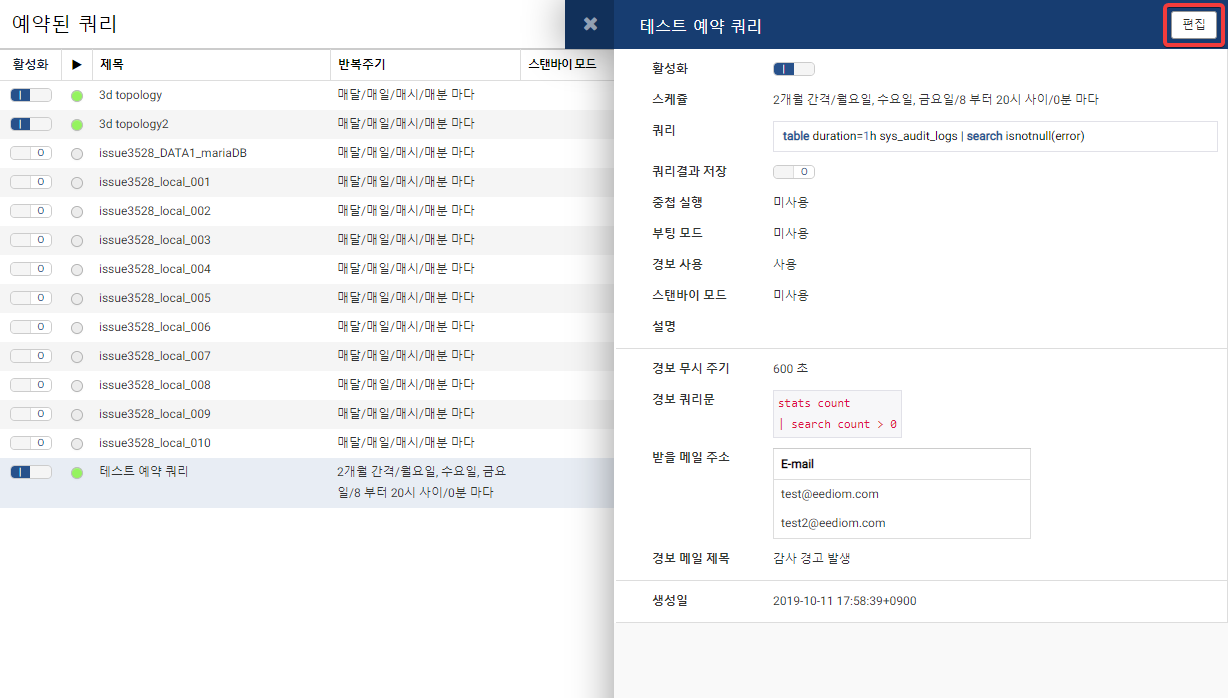 단계 2수정 사항을 입력한 후 완료 버튼을 눌러 예약된 쿼리 편집을 마칩니다.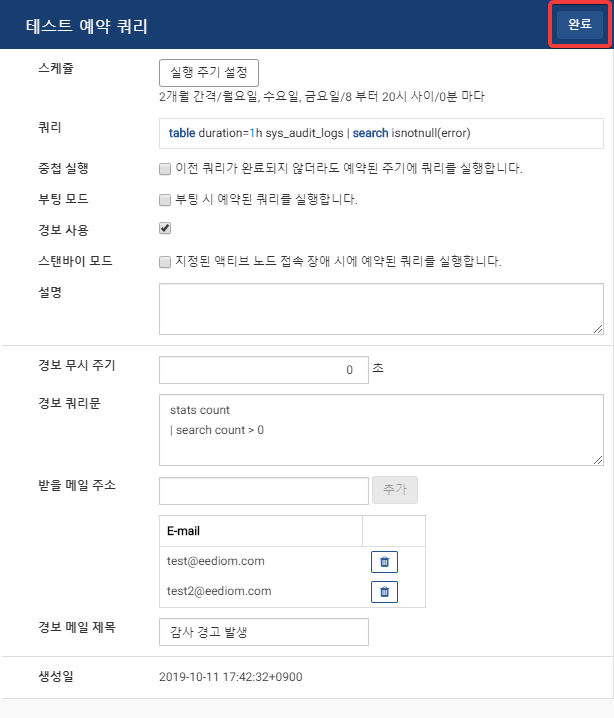 